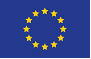 Monitorovacia správa projektuprogram rozvoja vidieka SR 2007 – 2013opatrenie č. 1.6Odborné vzdelávanie a informačné aktivity (111)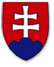 1. kód PROJEKTU:2. Číslo zmluvy o poskytnutí nfp:3. NÁZOV PROJEKTU 4. Informácie o konečnom prijímateľovi4. Informácie o konečnom prijímateľovi4. Informácie o konečnom prijímateľovi4. Informácie o konečnom prijímateľovi4. Informácie o konečnom prijímateľoviNázov organizácie: IČO:Sídlo/adresa konečného prijímateľaPSČObec (mesto)UlicaČ. domuSídlo/adresa konečného prijímateľa5. KONTAKTNÁ OSOBA PRE MONITOROVACIU SPRÁVU5. KONTAKTNÁ OSOBA PRE MONITOROVACIU SPRÁVU5. KONTAKTNÁ OSOBA PRE MONITOROVACIU SPRÁVU5. KONTAKTNÁ OSOBA PRE MONITOROVACIU SPRÁVU5. KONTAKTNÁ OSOBA PRE MONITOROVACIU SPRÁVUPriezvisko Priezvisko Priezvisko MenotitulTelefón:E-mail: Mobil:Fax:6. skutočný Začiatok a ukončenie realizácie projektu6. skutočný Začiatok a ukončenie realizácie projektuDátum začatia realizácie projektu (mm/rrrr)Dátum ukončenia realizácie projektu (mm/rrrr) 7. celkový Počet účastníkov  vzdelávacej aktivity7. celkový Počet účastníkov  vzdelávacej aktivity7. celkový Počet účastníkov  vzdelávacej aktivity7. celkový Počet účastníkov  vzdelávacej aktivity7. celkový Počet účastníkov  vzdelávacej aktivity7. celkový Počet účastníkov  vzdelávacej aktivity7. celkový Počet účastníkov  vzdelávacej aktivityUveďte počet účastníkov podľa ich pracovnej oblasti, pohlavia a veku. Uveďte počet účastníkov podľa ich pracovnej oblasti, pohlavia a veku. Uveďte počet účastníkov podľa ich pracovnej oblasti, pohlavia a veku. Uveďte počet účastníkov podľa ich pracovnej oblasti, pohlavia a veku. Uveďte počet účastníkov podľa ich pracovnej oblasti, pohlavia a veku. Uveďte počet účastníkov podľa ich pracovnej oblasti, pohlavia a veku. Uveďte počet účastníkov podľa ich pracovnej oblasti, pohlavia a veku. Počet účastníkov aktívnych v:CELKOMCELKOMMužiMužiŽenyŽenyPočet účastníkov aktívnych v:Do 40 r.40 r. a viacDo 40 r.40 r. a viacDo 40 r.40 r. a viacPoľnohospodárstvePotravinárskom priemysleLesníctve8. počet účastníkov vzdelávacích aktivít vyškolených v rámci PRV SR 2007-20138. počet účastníkov vzdelávacích aktivít vyškolených v rámci PRV SR 2007-2013Uveďte počet účastníkov Vašich vzdelávacích aktivít v rámci tohto projektu, ktorí ešte neabsolvovali žiadne iné vzdelávanie spolufinancované z PRV SR 2007-2013:9. informácie o počte zrealizovaných vZdelávacích dní9. informácie o počte zrealizovaných vZdelávacích dníUveďte celkový počet zrealizovaných vzdelávacích dní Vašej aktivity: (uveďte celkový počet dní, pričom 1 deň = 8 hodín)Príklad 1: vzdelávacia aktivita bola realizovaná šiestimi dvojdňovými kurzami (8 hod./deň.), tzn. že celkový počet vzdelávacích dní je 12;Príklad 2: vzdelávacia aktivita bola realizovaná šiestimi dvojdňovými kurzami (5 hod./deň), tzn. že celkový počet vzdelávacích dní je 7,5.Uveďte priemerný počet zrealizovaných vzdelávacích dní na jedného účastníka Vašej aktivity: (pričom 1 deň = 8 hodín)Príklad 1: vzdelávacia aktivita bola realizovaná šiestimi dvojdňovými kurzami (8 hod./deň) pre 6 rôznych skupín účastníkov, tak priemerný počet vzdelávacích dní/účastníka je 2, t.j. jeden účastník sa zúčastnil len jedného dvojdňového kurzu.Príklad 2: vzdelávacia aktivita bola realizovaná šiestimi dvojdňovými kurzami (5 hod./deň), pričom každý účastník absolvoval tri dvojdňové kurzy (5hod./deň), tak priemerný počet vzdelávacích dní/účastníka je 3,75.10. Počet účastníkov, ktorí úspešne absolvovali a ukončili vzdelávaciu aktivitu 10. Počet účastníkov, ktorí úspešne absolvovali a ukončili vzdelávaciu aktivitu 10. Počet účastníkov, ktorí úspešne absolvovali a ukončili vzdelávaciu aktivitu 10. Počet účastníkov, ktorí úspešne absolvovali a ukončili vzdelávaciu aktivitu Uveďte počet účastníkov, ktorí úspešne absolvovali a ukončili vzdelávaciu aktivitu podľa ich pracovnej oblasti a  výsledku vzdelávacej aktivity: Uveďte počet účastníkov, ktorí úspešne absolvovali a ukončili vzdelávaciu aktivitu podľa ich pracovnej oblasti a  výsledku vzdelávacej aktivity: Uveďte počet účastníkov, ktorí úspešne absolvovali a ukončili vzdelávaciu aktivitu podľa ich pracovnej oblasti a  výsledku vzdelávacej aktivity: Uveďte počet účastníkov, ktorí úspešne absolvovali a ukončili vzdelávaciu aktivitu podľa ich pracovnej oblasti a  výsledku vzdelávacej aktivity: Výsledok vzdelávacej aktivity: Počet účastníkov aktívnych v:Počet účastníkov aktívnych v:Počet účastníkov aktívnych v:Výsledok vzdelávacej aktivity: poľnohospodárstvepotravinárskom priemyslelesníctveUkončenie vzdelávacej aktivity získaním certifikátu alebo diplomuImplementácia získaných znalostí v praxi11. Počet účastníkov  ktorí úspešne absolvovali a ukončili vzdelávaciu aktivitu podľa pohlavia a veku 11. Počet účastníkov  ktorí úspešne absolvovali a ukončili vzdelávaciu aktivitu podľa pohlavia a veku 11. Počet účastníkov  ktorí úspešne absolvovali a ukončili vzdelávaciu aktivitu podľa pohlavia a veku 11. Počet účastníkov  ktorí úspešne absolvovali a ukončili vzdelávaciu aktivitu podľa pohlavia a veku 11. Počet účastníkov  ktorí úspešne absolvovali a ukončili vzdelávaciu aktivitu podľa pohlavia a veku Uveďte počet účastníkov, ktorí úspešne absolvovali a ukončili vzdelávaciu aktivitu podľa pohlavia, veku a výsledku vzdelávacej aktivity: Uveďte počet účastníkov, ktorí úspešne absolvovali a ukončili vzdelávaciu aktivitu podľa pohlavia, veku a výsledku vzdelávacej aktivity: Uveďte počet účastníkov, ktorí úspešne absolvovali a ukončili vzdelávaciu aktivitu podľa pohlavia, veku a výsledku vzdelávacej aktivity: Uveďte počet účastníkov, ktorí úspešne absolvovali a ukončili vzdelávaciu aktivitu podľa pohlavia, veku a výsledku vzdelávacej aktivity: Uveďte počet účastníkov, ktorí úspešne absolvovali a ukončili vzdelávaciu aktivitu podľa pohlavia, veku a výsledku vzdelávacej aktivity: Výsledok vzdelávacej aktivity: MužiMužiŽenyŽenyVýsledok vzdelávacej aktivity: Do 40 r.40 r. a viacDo 40 r.40 r. a viacUkončenie vzdelávacej aktivity získaním certifikátu alebo diplomuImplementácia získaných znalostí v praxi12. Forma informačnej aktivity  (vyplní konečný prijímateľ iba v prípade, ak sa v rámci projektu realizovali aj informačné aktivity)                                                            12. Forma informačnej aktivity  (vyplní konečný prijímateľ iba v prípade, ak sa v rámci projektu realizovali aj informačné aktivity)                                                            Aká bola forma/formy zrealizovanej informačnej aktivity ?Aká bola forma/formy zrealizovanej informačnej aktivity ?Tvorba nových vzdelávacích programovTvorba analýz vzdelávacích potriebKrátkodobé kurzy, školenia a tréningy na získanie potrebných vedomostí a zručnostíKonferencie a semináreTelevízne a rozhlasové kampaneVýmenné informačné stáže a návštevy v tuzemsku a v EÚPutovné aktivity k cieľovým skupinámĎalšie formy (napr. tlačené publikácie, webové portály, informačný a poradenský servis,...)13. Informácie o vytvorených pracovných miestach13. Informácie o vytvorených pracovných miestach13. Informácie o vytvorených pracovných miestach13. Informácie o vytvorených pracovných miestach13. Informácie o vytvorených pracovných miestach13. Informácie o vytvorených pracovných miestachBoli v dôsledku realizácie tohto projektu vytvorené pracovné miesta?Boli v dôsledku realizácie tohto projektu vytvorené pracovné miesta?Boli v dôsledku realizácie tohto projektu vytvorené pracovné miesta?  Nie  Nie  ÁnoAk áno, uveďte počet pracovných miest vytvorených v dôsledku realizácie tohto projektu:Ak áno, uveďte počet pracovných miest vytvorených v dôsledku realizácie tohto projektu:Ak áno, uveďte počet pracovných miest vytvorených v dôsledku realizácie tohto projektu:Ak áno, uveďte počet pracovných miest vytvorených v dôsledku realizácie tohto projektu:Ak áno, uveďte počet pracovných miest vytvorených v dôsledku realizácie tohto projektu:Ak áno, uveďte počet pracovných miest vytvorených v dôsledku realizácie tohto projektu:- vytvorené stále pracovné miesta:celkom:z toho muži:z toho muži:z toho ženy:z toho ženy:- vytvorené sezónne pracovné miesta:celkom:z toho muži:z toho muži:z toho ženy:z toho ženy:Komentár k vytvoreným pracovným miestam:Komentár k vytvoreným pracovným miestam:Komentár k vytvoreným pracovným miestam:Komentár k vytvoreným pracovným miestam:Komentár k vytvoreným pracovným miestam:Komentár k vytvoreným pracovným miestam:14. priebeh realizácie projektu, problémy pri realizácii a ich spôsob riešenia(V tejto časti je konečný prijímateľ povinný popísať priebeh realizácie projektu, prípadne problémy pri realizácii a ich riešenie. Ak bol priebeh realizácie projektu bezproblémový, je potrebné uviesť aj túto skutočnosť. Ak táto časť nebude vyplnená, bude sa považovať monitorovacia správa za nekompletnú.)15. Čestné vyhlásenieJa, dolu podpísaný konečný prijímateľ  (štatutárny zástupca ), narodený dňa........................... v ........................................... čestne vyhlasujem, že:všetky informácie obsiahnuté v monitorovacej správe projektu sú pravdivé, projekt je realizovaný v zmysle schválenej žiadosti o poskytnutie nenávratného finančného príspevku a uzavretej zmluvy o poskytnutí nenávratného finančného príspevku. Som si vedomý  možných trestných následkov a sankcií, ktoré vyplývajú z uvedenia nepravdivých alebo neúplných údajov. Zaväzujem sa bezodkladne písomne informovať o všetkých zmenách, ktoré sa týkajú uvedených údajov a skutočností. Meno a priezvisko konečného prijímateľa (štatutárneho zástupcu): ....................................................................................Podpis konečného prijímateľa (štatutárneho zástupcu) ........................................................................................................Miesto podpisu: ....................................................................Dátum podpisu: ....................................................................Kontrola MS (vyplní PPA)Kontrola MS (vyplní PPA)Kontrola MS (vyplní PPA)Bola MS predložená  na základe písomnej výzvy na predloženie MS?    Áno  Nie  Bola predložená MS kompletná? (t.j. boli vyplnené všetky povinné časti MS)  Áno  Nie  Bol KP vyzvaný telefonicky/mailom  na doplnenie údajov/opravu MS?    Áno  Nie  Bol KP vyzvaný písomnou výzvou na doplnenie údajov/opravu MS?  Áno  Nie  Je po kontrole MS kompletná?  Áno  Nie  Dátum kontroly MS:Kontroloval (meno, priezvisko):Podpis kontrolujúceho: